Publicado en Madrid el 08/06/2017 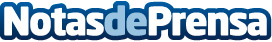 Securitas Direct dona 10.000 euros a la Fundación TheodoraGracias a esta cifra, los Doctores Sonrisa podrán visitar a cerca de 750 niños hospitalizados, alcanzando a casi 2.000 personas entre personal médico y familiaresDatos de contacto:Jennifer López676 91 43 40Nota de prensa publicada en: https://www.notasdeprensa.es/securitas-direct-dona-10-000-euros-a-la Categorias: Recursos humanos http://www.notasdeprensa.es